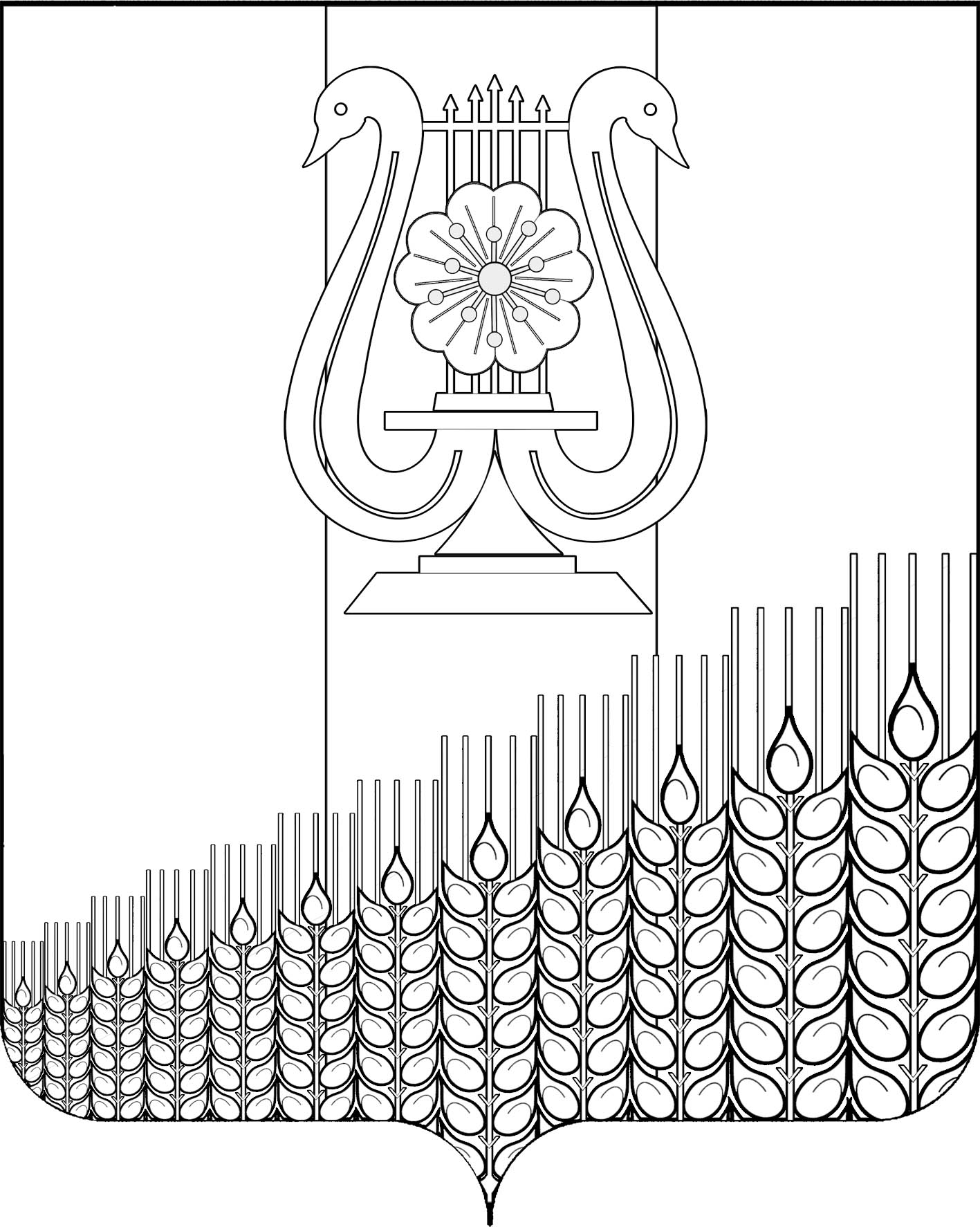 СОВЕТПЕРВОМАЙСКОГО СЕЛЬСКОГО ПОСЕЛЕНИЯКУЩЁВСКОГО РАЙОНАР Е Ш Е Н И Еот 14.05.2018 года                                                                                       № 189                        пос. ПервомайскийОб утверждении Правил содержания мест погребения на территории Первомайского сельского поселения Кущевского районаВ соответствии с Федеральным законом от 12 января 1996 года № 8-ФЗ «О погребении и похоронном деле», Законом Краснодарского края от 4 февраля 2004 года № 666-КЗ «О погребении и похоронном деле в Краснодарском крае», уставом Первомайского сельского поселения Кущевского района, в целях надлежащего содержания мест погребения, мест захоронения и обслуживания общественных кладбищ Первомайского сельского поселения Кущевского района, Совет Первомайского сельского поселения Кущевского  района РЕШИЛ:Утвердить Правила содержания мест погребения на территории Первомайского сельского поселения Кущевского района», согласно приложению.Контроль за выполнением настоящего решения возложить на постоянную комиссию по социальным вопросам Совета Первомайского сельского поселения Кущевского района (Шостак). Настоящее решение вступает в силу с момента его обнародования.Председатель Совета Первомайского сельскогопоселения Кущевского района                                                              В.Ф.ШевченкоГлавы Первомайского сельского поселенияКущевского района                                                                               М.Н.ПоступаевПРИЛОЖЕНИЕУТВЕРЖДЕНЫ решением Совета Первомайского сельского поселения Кущёвского районаот 14.05.2018 года № 189Правиласодержания мест погребения на территории Первомайского сельскогопоселения Кущевского района1. Общие положения1.1. Настоящие Правила содержания мест погребения на территории Первомайского сельского поселения Кущевского района разработаны в соответствии с Федеральным законом от 6 октября 2003 года № 131-Ф3 «Об общих принципах организации местного самоуправления в Российской Федерации», Федеральным законом от 12 января 1996 года № 8-ФЗ «О погребении и похоронном деле», законом Краснодарского края от 4 февраля 2004 года № 666-КЗ «О погребении и похоронном деле в Краснодарском крае», иными нормативными правовыми актами, регулирующими организацию похоронного дела, в целях надлежащего содержания мест погребения, содержания мест захоронения и обслуживания общественных кладбищ.2. Основные понятия, термины и определения2.1. К основным понятиям, терминам и определениям настоящих Правил относятся:Волеизъявление умершего - (волеизъявление лица о достойном отношении к его телу после смерти) - пожелание, выраженное в устной форме в присутствии свидетелей или в письменной форме.Захоронение - погребенные останки или прах.Исполнители волеизъявления умершего - лица, указанные в его волеизъявлении, при их согласии взять на себя обязанность исполнить волеизъявление умершего.Книга регистрации захоронений - книга, в которой работники специализированной службы по вопросам похоронного дела регистрируют каждое захоронение.Книга регистрации установки надгробий - книга, в которой работники специализированной службы по вопросам похоронного дела регистрируют установку надгробий.Могила - углубление в земле для захоронения гроба.Надмогильные сооружения (надгробия) - памятные сооружения, устанавливаемые на могилах: памятники, стелы, обелиски, кресты и т.п.Останки - тело умершего человека.Памятник - мемориальное надмогильное сооружение (плита, стела, обелиск, изваяние), на котором могут быть указаны фамилия, имя, отчество захороненного, даты рождения и смерти и могут быть помещены изображения трудовых, боевых и религиозных символов, а также эпитафия.Перечень услуг по погребению - перечень, включающий услуги, предоставленные на безвозмездной основе или за плату заказчику специализированной службой по вопросам похоронного дела.Похороны - обряд погребения останков или праха.Прах - останки тела умершего после кремации, извлечения из них инородных предметов.Регистрационный знак на новой могиле - табличка с указанием фамилии, имени и отчества захороненного, дат его рождения и смерти.Регистрация захоронения - запись о захоронении умершего в регистрационной книге на основании свидетельства о смерти и счета-заказа на похороны, осуществляемая специализированной службой по вопросам похоронного дела и содержащая фамилию имя и отчество умершего, даты его рождения и смерти, дату захоронения, номера квартала, сектора и могилы, где захоронено тело (останки), фамилию, имя и отчество ответственного за могилу.Родственная могила - могила, в которой уже захоронен родственник умершего.Свидетельство о смерти - медицинский, юридический и учетный документ, удостоверяющий факт и причину смерти и являющийся источником информации для государственной статистики причин смерти и основанием для оформления документов на погребение. Свидетельство о смерти может быть медицинским (врачебным) или государственным документом.Семейные (родовые) захоронения - участки земли на общественных кладбищах, предоставленные в соответствии с законодательством Российской Федерации или субъектов Российской Федерации для семейных (родовых) захоронений.Участки-кварталы кладбища - участки, на которые разбивается дорожной сетью зона захоронения кладбища. Нумерация кварталов устанавливается согласно чертежу генерального плана кладбища. Номера кварталов указываются на табличках, укрепляемых на столбиках, устанавливаемых на углах кварталов.3. Документы3.1. Документы в сфере похоронного обслуживания включают в себя:Документы для захоронений - набор документов, включающий свидетельство о смерти, счет-заказ на похороны, заявление о захоронении, удостоверение о захоронении, книгу регистрации захоронений, книгу регистрации установки надгробий.Заявление о захоронении - бланк, заполняемый лицом, осуществляющим организацию погребения, и включающий фамилию, имя, отчество последнего, место захоронения, дату и подпись заявителя, а также заключение администрации кладбища о возможности захоронения, заверенное подписью администратора с указанием даты.Книга регистрации захоронений - книга, в которой работники кладбища регистрируют каждое захоронение, с указанием фамилии, имени, отчества захороненного, номера квартала, сектора, могилы, даты захоронения.Книга регистрации установки надгробий - книга, в которой работники кладбища регистрируют установку надгробий. На обложке книги указываются название кладбища, дата начала и окончания записей в ней, которые содержат регистрационный номер, фамилию, имя и отчество захороненного, данные о документе изготовителя надгробия, дату установки надгробия, номера квартала, сектора и могилы, данные о материале и размерах надгробия, данные о разрешении на установку надгробия, фамилию, имя, отчество и адрес лица, ответственного за могилу.Счет-заказ на похороны - документ с угловым штампом организации, оформившей заказ, с указанием в правом верхнем углу кода организации, табельного номера агента похоронной службы и телефона для справок. Счет- заказ включает шесть вертикальных столбцов: номер раздела, код, наименование изделия или услуги (применительно к автотранспортным услугам указываются дата и время подачи, краткое описание маршрута следования автотранспорта), количество изделий, прейскурант (цена), общая стоимость изделий или услуг. Также вносятся наименования: принадлежностей (похоронных), надмогильных сооружений, автотранспортных услуг (доставка принадлежностей, услуги катафального и пассажирского транспорта), услуг по подготовке тела к захоронению, услуг на кладбище (рытье могилы и захоронение), прочие услуги.Счет-заказ имеет свой номер и содержит фамилию, имя и отчество умершего, его возраст (полные годы), дату смерти, серию, номер и дату выдачи свидетельства о смерти, наименование отдела ЗАГСа, выдавшего свидетельство. В конце счета-заказа указаны документы, необходимые в день похорон (свидетельство о смерти, паспорт заказчика, оформленный счет-заказ, удостоверение на могилу, квитанция об оплате родственного захоронения, а также общая стоимость заказа, подтверждение о получении указанной суммы агентом похоронной службы, банковские реквизиты похоронной службы, подписи заказчика и агента похоронной службы.Удостоверение о захоронении - документ, содержащий в себе следующие сведения:наименование специализированной службы по вопросам похоронного обслуживания, выдавшей удостоверение;название города, где осуществляется захоронение;кому выдано удостоверение (фамилия, имя, отчество); регистрация захоронения кого (фамилия, имя, отчество) произведена; дата захоронения, название кладбища, номера квартала, сектора и могилы.Приведенные данные заверяются подписью руководителя специализированной службы по вопросам похоронного дела (с указанием его фамилии, имени, отчества, даты регистрации) и печатью. В удостоверении должно быть предусмотрено место для данных об установке и регистрации надгробия, о повторных захоронениях в данную могилу гроба или урны с прахом, о дополнительных надписях на надгробии о повторных захоронениях.4. Осуществление гарантий по достойному отношению к умершимЗахоронение останков тел умерших или их праха проводится в целях обеспечения санитарно-эпидемиологического и социального благополучия населения, сохранения физического и психического здоровья, поддержания нормального функционирования Первомайского сельского поселения Кущевского района. Процесс захоронения и мероприятия, входящие в него, должны обеспечивать:защиту населения, в том числе лиц, проводящих захоронения, от вредных воздействий останков или праха на их здоровье, окружающую природную среду, животный мир, застройку поселения;неопределённо длительное использование мест погребения по своему основному назначению;органичное сочетание с обрядовыми действиями, образующими погребение;соответствие высказанному и подтвержденному свидетелями или представленному в письменной форме волеизъявлению лица о достойном отношении его к телу и памяти после смерти.Погребение должно осуществляться в специально отведенных и оборудованных с этой целью местах.Места погребения должны быть досягаемы для всех категорий пользователей, в том числе инвалидов и маломобильных лиц.Самовольное погребение в не отведенных для этого местах не допускается. К лицам, совершившим такие действия, применяются меры действующего административного или уголовного законодательства как за действия, наносящие ущерб природе и обществу.При выражении волеизъявления о достойном отношении после смерти к своему телу и памяти о себе следует учитывать:реальность выполнения высказанной воли;соблюдение интересов других граждан в части выполнения их воли или воли лиц, которых они представляют;требования, предъявляемые законодательными, нормативными документами и международными соглашениями к вопросам похоронного дела.4.4. Погребение рядом с ранее умершими при наличии на этом месте свободного участка земли или могилы ранее умершего близкого родственника оговаривается в волеизъявлении умершего. В иных случаях возможность исполнения волеизъявления умершего о погребении его тела (останков) или праха на указанном им месте погребения определяется специализированной службой по вопросам похоронного дела с учетом места смерти, наличия на указанном им месте погребения свободного участка земли, возможности соблюдения санитарно-эпидемиологических норм.Исполнение волеизъявления умершего о погребении его тела (останков) или праха на указанном им месте погребения в случае его смерти в ином населенном пункте гарантируется в части содействия лицу, взявшему на себя обязанность осуществить погребение умершего и оплатить связанные с погребением расходы, в получении в установленные федеральным законодательством сроки справки (свидетельства) о смерти, разрешения на перевозку тела (останков) умершего, а также проездных документов.Воля может быть изложена в письменном волеизъявлении или в письменном извещении родных, законных представителей умершего, иных лиц, взявших на себя обязанность погребения умершего.Свидетели устного волеизъявления умершего должны письменно подтвердить волю своего доверителя представителю специализированной службы по вопросам похоронного дела.В случае отсутствия лиц, взявших на себя обязанности по организации похорон, они осуществляются специализированными службами по вопросам похоронного дела.Лицо, осуществляющее организацию погребения, должно выполнить весь процесс организации погребения от оформления документов до принятия на себя ответственности за место захоронения.Лицу, осуществляющему погребение, предоставляется право быть ответственным за могилу с выдачей соответствующего удостоверения. Данное право включает в себя возможность быть в дальнейшем похороненным в этой могиле как в родственной, а также разрешить захоронение в эту могилу родственников или близких умершего через установленный нормативными документами период времени.Ответственное лицо может передать по своему заявлению право ответственности за могилу иному лицу, готовому принять на себя такую ответственность.Лицу, осуществляющему организацию погребения, а при его отсутствии - специализированной службе по вопросам похоронного дела предоставляется возможность произвести погребение на кладбищах Первомайского сельского поселения Кущевского района независимо от того, где постоянно проживал или работал умерший.Лицам, проводящим организацию погребения, предоставляется бесплатно участок на кладбище для устройства могилы и надмогильных сооружений. На кладбище в соответствии со статьей 22 закона Краснодарского края от 4 февраля 2004 года № 666-КЗ «О погребении и похоронном деле в Краснодарском крае», по просьбе лиц, проводящих организацию погребения, предоставляются участки для родовых или семейных захоронений.5. Порядок оформления захороненияОформление заказа на захоронение тела (останков) умершего (погибшего) на свободное место общественного кладбища производится администрацией кладбища, при наличии у заказчика, оформляющего захоронение:оригинала свидетельства о смерти;документа, удостоверяющего личность заказчика либо доверенности, если обязанность по организации похорон взяло на себя юридическое лицо.При оформлении заказа на захоронение устанавливается, по согласованию с заказчиком, дата захоронения, которая должна быть указана в соответствующих документах.Оформление документов на повторное захоронение и на захоронение рядом с имеющимся захоронением производится на основании письменного согласия лица, на имя которого зарегистрирована могила (при предъявлении заявителем оригинала свидетельства о смерти с отметкой о захоронении) и письменного разрешения администрации Первомайского сельского поселения Кущевского района.Администрация кладбища на оборотной стороне заявления заказчика вносит следующие данные:размер ограды, если таковая имеется;количество имеющихся в могиле и ограде захоронений, расстояние между ними и от них до сторон ограды;расстояние до соседних захоронений и их давность;наличие в ограде или рядом с ней деревьев диаметром более 20 см, которые могут быть повреждены при подготовке новой могилы;элементы надмогильного сооружения и полный перечень услуг, выполнение которых необходимо произвести при подготовке могилы;содержание надписи на надмогильном сооружении (только фамилию, имя, отчество, год смерти, дата рождения).Разрешается производить захоронение тел (останков) умерших (погибших) в оградах могил вплотную к ранее захороненному без увеличения территории существующего родственного захоронения с учетом сроков захоронения.Разрешение подписывается и заверяется штампом администрации специализированной службы по вопросам похоронного дела.6. Зоны захоронений и устройство могилДля беспрепятственного проезда траурных процессий ширина ворот на кладбище должна быть не менее 6,0 метров.На участках кладбищ, крематориев, зданий и сооружений похоронного назначения необходимо предусмотреть зону зеленых насаждений.Площадь мест захоронения должна составлять не менее 65-70% общей площади кладбища.На территории кладбища устраивается дорога, имеющая хозяйственное значение: вдоль нее размещаются туалеты, мусоросборники.Захоронение некримированных останков могут осуществляться в землю в гробах и без гробов.Захоронение урн с прахом допускается производить в землю, в стены-колумбарии, как в отдельно стоящие, так и находящиеся в ограждениях территории кладбища.Места захоронений рекомендуется предусматривать следующихвидов:на одну могилу - для одного захоронения, для лиц, личность которых не установлена, для одиноких граждан, похороненных за счет государственного или муниципального бюджетов;на две могилы - родственные захоронения;для погребения трех и более умерших родственников - семейные (родовые) захоронения;почетные захоронения - в целях увековечения памяти умерших граждан, имеющих заслуги перед Российской Федерацией, Краснодарским краем, соответствующим муниципальным образованием Краснодарского края;воинские захоронения - места захоронения площадью 5 квадратных метров, предоставляемые бесплатно на территории воинских кладбищ (или на воинских участках общественных кладбищ) для погребения категорий лиц, определенных законодательством Российской Федерации в сфере погребения и похоронного дела.Места захоронений различного типа целесообразно предусматривать на обособленных участках для каждого из указанных видов захоронений.Захоронение родственника в одну и ту же могилу разрешается после истечения полного периода минерализации, установленного местными санитарными органами, как правило, не ранее чем через 20 лет с момента предыдущего захоронения. Захоронение урны с прахом в родственную могилу разрешается независимо от времени предыдущего захоронения в нее гроба.Использование территории места погребения разрешается по истечении 20 лет с момента его переноса и только под зеленые насаждения.Отвод земельного участка для погребения умерших (погибших) производится администрацией Первомайского сельского поселения Кущевского района. Размер вновь отводимого земельного участка на одну могилу составляет 5 кв.м., при этом место захоронения на 1 погребение предоставляется бесплатно и должно быть 2 метра по ширине и 2,5 метра по длине (участок для одного захоронения). При наличии возможности земельный участок может быть увеличен до размера 4,0 метра по ширине и 2,5 метра по длине (участок под двойное захоронение).При захоронении гроба с телом или тела без гроба глубину могилы следует устанавливать в зависимости от местных условий (характера грунтов и уровня стояния грунтовых вод); при этом глубина должна составлять не менее 1,5 м (от поверхности земли до крышки гроба). Во всех случаях отметка дна могилы должна быть на 0,5 метра выше уровня стояния грунтовых вод. Глубину могил следует делать не более 2-2,2 метра.Надмогильную насыпь следует устраивать высотой не менее 0,5м от поверхности земли.Не допускается устройство захоронений в разрывах между могилами на участке, на обочинах дорог в пределах защитных зон.Каждое захоронение регистрируется работником кладбища в книге установленной формы.Родственнику или лицу, ответственному за могилу, выдается удостоверение о захоронении с указанием фамилии, имени и отчества захороненного, номера квартала, сектора, могилы и даты захоронения. В удостоверение вносят данные об установке надгробия, которые отмечаются также и в «Книге регистрации установки надгробий». Свидетельство о смерти возвращается родственнику или лицу, ответственному за захоронение, со штампом администрации кладбища, на котором указано место и дата захоронения. На повторных свидетельствах о смерти и копиях штамп не ставится.Разрешение на извлечение останков из могилы и перевоз их на другое место захоронения оформляется в установленном действующим законодательством порядке.7. Содержание мест погребенияНа территории кладбища посетители должны соблюдать общественный порядок и тишину.Посетители кладбища имеют право:пользоваться инвентарем, выдаваемым администрацией кладбища для ухода за могилами;устанавливать памятники в соответствии с требованиями к оформлению участка захоронения;поручать работникам кладбища уход за могилой с оплатой по утвержденному прейскуранту;сажать цветы на могильном участке;проезжать на территорию кладбища в случаях установки (замены) надмогильных сооружений (памятники, стелы, ограды и т.п.);посетители - престарелые и инвалиды могут пользоваться легковым транспортом для проезда на территорию кладбища.На территории кладбища посетителям запрещается: устанавливать, переделывать и снимать памятники, мемориальные доскии другие надмогильные сооружения без уведомления администрации кладбища;портить памятники, оборудование кладбища, засорять территорию; ломать зеленые насаждения, рвать цветы; высаживать высокорослые и плодовые деревья; водить собак, пасти домашних животных, ловить птиц;разводить костры, добывать песок и глину, резать дерн; распивать спиртные напитки и находиться в нетрезвом состоянии; находиться на территории кладбища после его закрытия; производить раскопку грунта и оставлять запасы строительных материалов.7.4. За нарушение настоящих Правил виновные лица несут ответственность в соответствии с действующим законодательством.Главы Первомайского сельского поселенияКущевского района                                                                               М.Н.Поступаев                           